Қазақстан Республикасы бейрезидент-сақтандыру (қайта сақтандыру) ұйымдары филиалдарының және Қазақстан Республикасының бейрезидент-исламдық сақтандыру (қайта сақтандыру) ұйымдары филиалдарының пруденциялық нормативтерді орындауы туралы есептіліктің тізбесін, нысандарын, мерзімдерін және оны ұсыну қағидаларын бекіту туралы«Қазақстан Республикасының Ұлттық Банкі туралы» 1995 жылғы 
30 наурыздағы Қазақстан Республикасының Заңы 15-бабы екінші бөлігінің 
65-2) тармақшасына, «Сақтандыру қызметі туралы» 2000 жылғы 
18 желтоқсандағы Қазақстан Республикасының Заңы 46-бабының 12-тармағына және «Мемлекеттік статистика туралы» 2010 жылғы 19 наурыздағы Қазақстан Республикасы Заңының 16-бабы 3-тармағының 2) тармақшасына сәйкес Қазақстан Республикасы Ұлттық Банкінің Басқармасы ҚАУЛЫ ЕТЕДІ:1. Мыналар:1) осы қаулыға 1-қосымшаға сәйкес Қазақстан Республикасы бейрезидент-сақтандыру (қайта сақтандыру) ұйымдары филиалдарының және Қазақстан Республикасының бейрезидент-исламдық сақтандыру (қайта сақтандыру) ұйымдары филиалдарының пруденциялық нормативтерді орындауы туралы есептіліктің тізбесі;2) осы қаулыға 2-қосымшаға сәйкес Қазақстан Республикасы бейрезидент-сақтандыру (қайта сақтандыру) ұйымдары филиалдарының және Қазақстан Республикасының бейрезидент-исламдық сақтандыру (қайта сақтандыру) ұйымдары филиалдарының пруденциялық нормативтерді орындауы туралы есептің нысаны;3) осы қаулыға 3-қосымшаға сәйкес Қазақстан Республикасы бейрезидент-сақтандыру (қайта сақтандыру) ұйымдары филиалдарының және Қазақстан Республикасының бейрезидент-исламдық сақтандыру (қайта сақтандыру) ұйымдары филиалдарының төлем қабілеттілігі маржасының ең төменгі мөлшерін ұлғайту сомасы туралы есептің нысаны;4) осы қаулыға 4-қосымшаға сәйкес «жалпы сақтандыру» саласы бойынша сақтандыру қызметін жүзеге асыратын Қазақстан Республикасы бейрезидент-сақтандыру (қайта сақтандыру) ұйымдары филиалдарының және Қазақстан Республикасының бейрезидент-исламдық сақтандыру (қайта сақтандыру) ұйымдары филиалдарының және қызметтің айрықша түрі ретінде қайта сақтандыруды жүзеге асыратын Қазақстан Республикасы бейрезидент-қайта сақтандыру ұйымдары филиалдарының төлем қабілеттілігі маржасының ең төменгі мөлшері туралы есептің нысаны;5) осы қаулыға 5-қосымшаға сәйкес «өмірді сақтандыру» саласы бойынша сақтандыру қызметін жүзеге асыратын Қазақстан Республикасы бейрезидент-сақтандыру (қайта сақтандыру) ұйымдары филиалдарының және Қазақстан Республикасының бейрезидент-исламдық сақтандыру (қайта сақтандыру) ұйымдары филиалдарының төлем қабілеттілігі маржасының ең төменгі мөлшері туралы есептің нысаны;6) осы қаулыға 6-қосымшаға сәйкес Қазақстан Республикасы бейрезидент-сақтандыру (қайта сақтандыру) ұйымдары филиалдарының және Қазақстан Республикасының бейрезидент-исламдық сақтандыру (қайта сақтандыру) ұйымдары филиалдарының өтімділігі жоғары активтері туралы есептің нысаны;7) осы қаулыға 7-қосымшаға сәйкес Қазақстан Республикасы бейрезидент-сақтандыру (қайта сақтандыру) ұйымдары филиалдарының және Қазақстан Республикасының бейрезидент-исламдық сақтандыру (қайта сақтандыру) ұйымдары филиалдарының пруденциялық нормативтерді орындауы туралы есептілікті ұсыну қағидалары бекітілсін.2. Қазақстан Республикасы бейрезидент-сақтандыру (қайта сақтандыру) ұйымдарының филиалдары және Қазақстан Республикасының бейрезидент-исламдық сақтандыру (қайта сақтандыру) ұйымдарының филиалдары Қазақстан Республикасының Ұлттық Банкіне ай сайын осы қаулының 1-тармағының 2), 3), 4), 5) және 6) тармақшаларында көзделген есептілікті есепті айдан кейінгі айдың 6 (алтыншы) жұмыс күнінен кешіктірмей электрондық форматта ұсынады.3. Қаржы нарығының статистикасы департаменті (Боранбаева А.М.) 
Қазақстан Республикасының заңнамасында белгіленген тәртіппен:1) Заң департаментімен (Қасенов А.С.) бірлесіп осы қаулыны Қазақстан Республикасының Әділет министрлігінде мемлекеттік тіркеуді;2) осы қаулыны ресми жарияланғаннан кейін Қазақстан Республикасы Ұлттық Банкінің ресми интернет-ресурсына орналастыруды;3) осы қаулы мемлекеттік тіркелгеннен кейін он жұмыс күні ішінде Заң департаментіне осы қаулының осы тармағының 2) тармақшасында және 
4-тармағында көзделген іс-шаралардың орындалуы туралы мәліметтерді ұсынуды қамтамасыз етсін.4. Ақпарат және коммуникациялар департаменті – Ұлттық Банктің баспасөз қызметі (Адамбаева Ә.Р.) осы қаулы мемлекеттік тіркелгеннен кейін күнтізбелік он күн ішінде оның көшірмесін мерзімді баспасөз басылымдарында ресми жариялауға жіберуді қамтамасыз етсін. 5. Осы қаулының орындалуын бақылау Қазақстан Республикасының Ұлттық Банкі Төрағасының орынбасары А.М. Баймағамбетовке жүктелсін.6. Осы қаулы алғашқы ресми жарияланған күнінен кейін күнтізбелік он күн өткен соң қолданысқа енгізіледі.КЕЛІСІЛДІҚазақстан Республикасы Қаржы нарығын реттеу және дамыту агенттігіКЕЛІСІЛДІҚазақстан РеспубликасыСтратегиялық жоспарлаужәне реформалар агенттігініңҰлттық статистика бюросықаулыға 1-қосымшаҚазақстан Республикасы бейрезидент-сақтандыру (қайта сақтандыру) ұйымдары филиалдарының және Қазақстан Республикасының бейрезидент-исламдық сақтандыру (қайта сақтандыру) ұйымдары филиалдарының пруденциялық нормативтерді орындауы туралы есептіліктің тізбесіҚазақстан Республикасы бейрезидент-сақтандыру (қайта сақтандыру) ұйымдары филиалдарының және Қазақстан Республикасының бейрезидент-исламдық сақтандыру (қайта сақтандыру) ұйымдары филиалдарының пруденциялық нормативтерді орындауы туралы есептілікке мыналар кіреді:1) Қазақстан Республикасы бейрезидент-сақтандыру (қайта сақтандыру) ұйымдары филиалдарының және Қазақстан Республикасының бейрезидент-исламдық сақтандыру (қайта сақтандыру) ұйымдары филиалдарының пруденциялық нормативтерді орындауы туралы есеп;2) Қазақстан Республикасы бейрезидент-сақтандыру (қайта сақтандыру) ұйымдары филиалдарының және Қазақстан Республикасының бейрезидент-исламдық сақтандыру (қайта сақтандыру) ұйымдары филиалдарының төлем қабілеттілігі маржасының ең төменгі мөлшерін ұлғайту сомасы туралы есеп;3) «жалпы сақтандыру» саласы бойынша сақтандыру қызметін жүзеге асыратын Қазақстан Республикасы бейрезидент-сақтандыру (қайта сақтандыру) ұйымдары филиалдарының және Қазақстан Республикасының бейрезидент-исламдық сақтандыру (қайта сақтандыру) ұйымдары филиалдарының және қызметтің айрықша түрі ретінде қайта сақтандыруды жүзеге асыратын Қазақстан Республикасы бейрезидент-қайта сақтандыру ұйымдары филиалдарының төлем қабілеттілігі маржасының ең төменгі мөлшері туралы есеп;4) «өмірді сақтандыру» саласы бойынша сақтандыру қызметін жүзеге асыратын Қазақстан Республикасы бейрезидент-сақтандыру (қайта сақтандыру) ұйымдары филиалдарының және Қазақстан Республикасының бейрезидент-исламдық сақтандыру (қайта сақтандыру) ұйымдары филиалдарының төлем қабілеттілігі маржасының ең төменгі мөлшері туралы есеп;5) Қазақстан Республикасы бейрезидент-сақтандыру (қайта сақтандыру) ұйымдары филиалдарының және Қазақстан Республикасының бейрезидент-исламдық сақтандыру (қайта сақтандыру) ұйымдары филиалдарының өтімділігі жоғары активтері туралы есеп.қаулыға 2-қосымшаӘкімшілік деректерді жинауға арналған нысанҚайда ұсынылады: Қазақстан Республикасының Ұлттық БанкінеӘкімшілік деректердің нысаны www.nationalbank.kz интернет-ресурсында орналастырылғанҚазақстан Республикасы бейрезидент-сақтандыру (қайта сақтандыру) ұйымдары филиалдарының және Қазақстан Республикасының бейрезидент-исламдық сақтандыру (қайта сақтандыру) ұйымдары филиалдарының пруденциялық нормативтерді орындауы туралы есепӘкімшілік деректер нысанының индексі: 1-PN_SКезеңділігі: ай сайынЕсепті кезең: 20___жылғы «___»____________ жағдай бойыншаЕсепті ұсынатын тұлғалар тобы: Қазақстан Республикасы бейрезидент-сақтандыру (қайта сақтандыру) ұйымдарының филиалдары, Қазақстан Республикасының бейрезидент-исламдық сақтандыру (қайта сақтандыру) ұйымдарының филиалдарыӘкімшілік деректер нысанын ұсыну мерзімі: ай сайын, есепті айдан кейінгі айдың 6 (алтыншы) жұмыс күнінен кешіктірмейНысанАтауы ________________________________________________ Мекенжайы ________________________________________________________Телефоны ______________________________________________________Электрондық пошта мекенжайы _______________________________________Орындаушы ____________________________          ____________________             тегі, аты, әкесінің аты (ол бар болса)      қолы, телефоныБасшы немесе есепке қол қою жөніндегі функция жүктелген адам_____________________________________               ____________________         тегі, аты, әкесінің аты (ол бар болса)            қолы, телефоныКүні  20__ жылғы «____» ______________ Қазақстан Республикасы бейрезидент-сақтандыру (қайта сақтандыру) ұйымдары филиалдарының және Қазақстан Республикасының бейрезидент-исламдық сақтандыру (қайта сақтандыру) ұйымдары филиалдарының пруденциялық нормативтерді орындауы туралы есеп нысанынақосымшаӘкімшілік деректер нысанын толтыру бойынша түсіндірмеҚазақстан Республикасы бейрезидент-сақтандыру (қайта сақтандыру) ұйымдары филиалдарының және Қазақстан Республикасының бейрезидент-исламдық сақтандыру (қайта сақтандыру) ұйымдары филиалдарының пруденциялық нормативтерді орындауы туралы есеп (индексі – 1-PN_S, кезеңділігі – ай сайын)1-тарау. Жалпы ережелер1. Осы түсіндірме (бұдан әрі – Түсіндірме) «Қазақстан Республикасы бейрезидент-сақтандыру (қайта сақтандыру) ұйымдары филиалдарының және Қазақстан Республикасының бейрезидент-исламдық сақтандыру (қайта сақтандыру) ұйымдары филиалдарының пруденциялық нормативтерді орындауы туралы есеп» әкімшілік деректерді жинауға арналған нысанын (бұдан әрі – Нысан) толтыру бойынша бірыңғай талаптарды айқындайды.2. Нысан «Сақтандыру қызметі туралы» 2000 жылғы 18 желтоқсандағы Қазақстан Республикасының Заңы 46-бабының 12-тармағына сәйкес әзірленді.3. Нысанды Қазақстан Республикасы бейрезидент-сақтандыру (қайта сақтандыру) ұйымдарының филиалдары және Қазақстан Республикасының бейрезидент-исламдық сақтандыру (қайта сақтандыру) ұйымдарының филиалдары (бұдан әрі – филиал) ай сайын жасайды және есепті кезеңнің соңындағы жағдай бойынша толтырады.4. Нысанның құндық көрсеткіштерін толтыру кезінде пайдаланылатын өлшем бірлігі мың теңгемен белгіленеді. 500 (бес жүз) теңгеден кем сома 
0 (нөлге) дейін дөңгелектенеді, ал 500 (бес жүз) теңгеге тең және одан жоғары сома 1000 (мың) теңгеге дейін дөңгелектенеді. Пайыздағы көрсеткіштер үтірден кейін екінші таңбаға дейін көрсетіледі.5. Нысанға басшы немесе есепке қол қою жөніндегі функция жүктелген адам және орындаушы қол қояды.6. Қазақстан Республикасы бейрезидент-сақтандыру (қайта сақтандыру) ұйымы филиалының, Қазақстан Республикасы бейрезидент-исламдық сақтандыру (қайта сақтандыру) ұйымы филиалының пруденциялық нормативтерінің және сақталуы міндетті өзге де нормалар мен лимиттердің есептеу әдістемелері Нормативтік құқықтық актілерді мемлекеттік тіркеу тізілімінде № 22231 болып тіркелген  «Қазақстан Республикасы бейрезидент-сақтандыру (қайта сақтандыру) ұйымы филиалының, Қазақстан Республикасы бейрезидент-исламдық сақтандыру (қайта сақтандыру) ұйымы филиалының пруденциялық нормативтерінің және сақталуы міндетті өзге де нормалар мен лимиттердің нормативтік мәндерін және оларды есептеу әдістемелерін, оның ішінде Қазақстан Республикасы бейрезидент-сақтандыру (қайта сақтандыру) ұйымы филиалының, Қазақстан Республикасы бейрезидент-исламдық сақтандыру (қайта сақтандыру) ұйымы филиалының резерв ретінде қабылданатын активтерін қалыптастыру тәртібін және олардың ең төмен мөлшерін белгілеу туралы» Қазақстан Республикасының Қаржы нарығын реттеу және дамыту агенттігі Басқармасының 2021 жылғы 17 ақпандағы 
№ 32 қаулысына (бұдан әрі – Әдістемелер) сәйкес айқындалады.2-тарау. Нысанды толтыру бойынша түсіндірме7. 1-жолда Әдістемелердің 2-тарауының 1-параграфына сәйкес есептелген төлем қабілеттілігі маржасының жеткіліктілігі нормативінің мәні көрсетіледі.8. 2-жолда Әдістемелердің 21-тармағына сәйкес есептелген нақты төлем қабілеттілігі маржасының мәні көрсетіледі.9. 3-жолда Әдістемелердің 4, 8, 11, 12, 14 және 15-тармақтарына сәйкес есептелген төлем қабілеттілігі маржасының ең төмен мөлшерінің мәні көрсетіледі.10. 4-жолда төлем қабілеттілігі маржасының жеткіліктілігі нормативінің орындалуы туралы ақпарат («иә» немесе «жоқ») көрсетіледі. Филиалдың төлем қабілеттілігі маржасының жеткіліктілігі нормативі 1 (бірден) кем емес мөлшерде белгіленеді. Филиал өтімділігі жоғары активтердің жеткіліктілігі нормативін сақтамаған кезде норматив мәні «жоқ» деп қойылады.11. 5-жолда Нормативтік құқықтық актілерді мемлекеттік тіркеу тізілімінде № 22231 болып тіркелген  «Қазақстан Республикасы бейрезидент-сақтандыру (қайта сақтандыру) ұйымы филиалының, Қазақстан Республикасы бейрезидент-исламдық сақтандыру (қайта сақтандыру) ұйымы филиалының пруденциялық нормативтерінің және сақталуы міндетті өзге де нормалар мен лимиттердің нормативтік мәндерін және оларды есептеу әдістемелерін, оның ішінде Қазақстан Республикасы бейрезидент-сақтандыру (қайта сақтандыру) ұйымы филиалының, Қазақстан Республикасы бейрезидент-исламдық сақтандыру (қайта сақтандыру) ұйымы филиалының резерв ретінде қабылданатын активтерін қалыптастыру тәртібін және олардың ең төмен мөлшерін белгілеу туралы» Қазақстан Республикасының Қаржы нарығын реттеу және дамыту агенттігі Басқармасының 2021 жылғы 17 ақпандағы 
№ 32 қаулысына 1-қосымшаға сәйкес есептелген резерв ретінде қабылданатын активтердің ең төмен мөлшері көрсетіледі.12. 6-жолда Әдістемелердің 2-тарауының 2-параграфына сәйкес есептелген өтімділігі жоғары активтердің жеткіліктілігі нормативінің мәні көрсетіледі.13. 7-жолда Әдістемелерге 5-қосымшаға сәйкес Өтімділігі жоғары активтер кестесіне сәйкес есептелген филиалдың өтімділігі жоғары активтерінің құны (РЕПО операциялары бойынша міндеттемелерді шегергенде) көрсетіледі. 14. 8-жолда РЕПО операциялары бойынша филиал міндеттемелері көрсетіледі.15. 9-жолда «Сақтандыру резервтерін қалыптастыруға, есептеу әдiстемесiне және олардың құрылымына қойылатын талаптарды бекіту туралы» Қазақстан Республикасы Ұлттық Банкі Басқармасының 2019 жылғы 
31 қаңтардағы № 13 қаулысына (Нормативтік құқықтық актілерді мемлекеттік тіркеу тізілімінде № 18290 болып тіркелген) сәйкес есептелген соңғы есепті айдың соңындағы қайта сақтандырушының үлесі шегерілген филиалдың сақтандыру резервтерінің сомасы көрсетіледі.16. 10-жолда өтімділігі жоғары активтердің жеткіліктілігі нормативін орындау туралы ақпарат («иә» немесе «жоқ») көрсетіледі. Филиалдың төлем қабілеттілігі маржасының жеткіліктілігі нормативі 1 (бірден) кем емес мөлшерде белгіленеді. Филиал өтімділігі жоғары активтердің жеткіліктілігі нормативін сақтамаған кезде норматив мәні «жоқ» деп қойылады.қаулыға 3-қосымшаӘкімшілік деректерді жинауға арналған нысанҚайда ұсынылады: Қазақстан Республикасының Ұлттық БанкінеӘкімшілік деректердің нысаны www.nationalbank.kz интернет-ресурсында орналастырылғанҚазақстан Республикасы бейрезидент-сақтандыру (қайта сақтандыру) ұйымдары филиалдарының және Қазақстан Республикасының бейрезидент-исламдық сақтандыру (қайта сақтандыру) ұйымдары филиалдарының төлем қабілеттілігі маржасының ең төменгі мөлшерін ұлғайту сомасы туралы есепӘкімшілік деректер нысанының индексі: 1-PN_MКезеңділігі: ай сайынЕсепті кезең: 20___жылғы «___»____________ жағдай бойыншаЕсепті ұсынатын тұлғалар тобы: Қазақстан Республикасы бейрезидент-сақтандыру (қайта сақтандыру) ұйымдарының филиалдары, Қазақстан Республикасының бейрезидент-исламдық сақтандыру (қайта сақтандыру) ұйымдарының филиалдары Әкімшілік деректер нысанын ұсыну мерзімі: ай сайын, есепті айдан кейінгі айдың 6 (алтыншы) жұмыс күнінен кешіктірмейНысан(мың теңгемен)Атауы ________________________________________________ Мекенжайы ________________________________________________________Телефоны ______________________________________________________Электрондық пошта мекенжайы _______________________________________Орындаушы ____________________________          ____________________             тегі, аты, әкесінің аты (ол бар болса)      қолы, телефоныБасшы немесе есепке қол қою жөніндегі функция жүктелген адам_____________________________________               ____________________         тегі, аты, әкесінің аты (ол бар болса)            қолы, телефоныКүні  20__ жылғы «____» ______________ Қазақстан Республикасы бейрезидент-сақтандыру (қайта сақтандыру) ұйымдары филиалдарының және Қазақстан Республикасының бейрезидент-исламдық сақтандыру (қайта сақтандыру) ұйымдары филиалдарының төлем қабілеттілігі маржасының ең төменгімөлшерін ұлғайту сомасы туралы есепнысанына қосымшаӘкімшілік деректер нысанын толтыру бойынша түсіндірмеҚазақстан Республикасы бейрезидент-сақтандыру (қайта сақтандыру) ұйымдары филиалдарының және Қазақстан Республикасының бейрезидент-исламдық сақтандыру (қайта сақтандыру) ұйымдары филиалдарының төлем қабілеттілігі маржасының ең төменгі мөлшерін ұлғайту сомасы туралы есеп (индексі – 1-PN_M, кезеңділігі – ай сайын)1-тарау. Жалпы ережелер1. Осы түсіндірме (бұдан әрі – Түсіндірме) «Қазақстан Республикасы бейрезидент-сақтандыру (қайта сақтандыру) ұйымдары филиалдарының және Қазақстан Республикасының бейрезидент-исламдық сақтандыру (қайта сақтандыру) ұйымдары филиалдарының төлем қабілеттілігі маржасының ең төменгі мөлшерін ұлғайту сомасы туралы есеп» әкімшілік деректерді жинауға арналған нысанын (бұдан әрі – Нысан) толтыру бойынша бірыңғай талаптарды айқындайды.2. Нысан «Сақтандыру қызметі туралы» 2000 жылғы 18 желтоқсандағы Қазақстан Республикасының Заңы 46-бабының 12-тармағына сәйкес әзірленді.3. Нысанды Қазақстан Республикасы бейрезидент-сақтандыру (қайта сақтандыру) ұйымдарының филиалдары және Қазақстан Республикасының бейрезидент-исламдық сақтандыру (қайта сақтандыру) ұйымдарының филиалдары (бұдан әрі – филиал) ай сайын жасайды және есепті кезеңнің соңындағы жағдай бойынша толтырады.4. Нысанның құндық көрсеткіштерін толтыру кезінде пайдаланылатын өлшем бірлігі мың теңгемен белгіленеді. 500 (бес жүз) теңгеден кем сома 
0 (нөлге) дейін дөңгелектенеді, ал 500 (бес жүз) теңгеге тең және одан жоғары сома 1000 (мың) теңгеге дейін дөңгелектенеді. Пайыздағы көрсеткіштер үтірден кейін екінші таңбаға дейін көрсетіледі.5. Нысанға басшы немесе есепке қол қою жөніндегі функция жүктелген адам және орындаушы қол қояды.6. Қазақстан Республикасы бейрезидент-сақтандыру (қайта сақтандыру) ұйымы филиалының, Қазақстан Республикасы бейрезидент-исламдық сақтандыру (қайта сақтандыру) ұйымы филиалының пруденциялық нормативтерінің және сақталуы міндетті өзге де нормалар мен лимиттердің есептеу әдістемелері Нормативтік құқықтық актілерді мемлекеттік тіркеу тізілімінде № 22231 болып тіркелген  «Қазақстан Республикасы бейрезидент-сақтандыру (қайта сақтандыру) ұйымы филиалының, Қазақстан Республикасы бейрезидент-исламдық сақтандыру (қайта сақтандыру) ұйымы филиалының пруденциялық нормативтерінің және сақталуы міндетті өзге де нормалар мен лимиттердің нормативтік мәндерін және оларды есептеу әдістемелерін, оның ішінде Қазақстан Республикасы бейрезидент-сақтандыру (қайта сақтандыру) ұйымы филиалының, Қазақстан Республикасы бейрезидент-исламдық сақтандыру (қайта сақтандыру) ұйымы филиалының резерв ретінде қабылданатын активтерін қалыптастыру тәртібін және олардың ең төмен мөлшерін белгілеу туралы» Қазақстан Республикасының Қаржы нарығын реттеу және дамыту агенттігі Басқармасының 2021 жылғы 17 ақпандағы 
№ 32 қаулысына (бұдан әрі – Әдістемелерсәйкес айқындалады.2-тарау. Нысанды толтыру бойынша түсіндірме7. Филиалдың төлем қабілеттілігі маржасының ең төменгі мөлшері Әдістемелердің 6-тармағына сәйкес қолданыстағы қайта сақтандыру шарттары бойынша қайта сақтандыруға, Қазақстан Республикасының резидент және бейрезидент-сақтандыру (қайта сақтандыру) ұйымдарына, сондай-ақ Қазақстан Республикасының бейрезидент-сақтандыру (қайта сақтандыру) ұйымдарының филиалдарына берілетін (берілген) міндеттемелер сомасына ұлғайтылады.8. Нысанды толтыру мақсаты үшін Әдістемелердің 7-тармағына сәйкес агенттіктердің рейтингтік бағалары пайдаланылады.қаулыға 4-қосымшаӘкімшілік деректерді жинауға арналған нысанҚайда ұсынылады: Қазақстан Республикасының Ұлттық БанкінеӘкімшілік деректердің нысаны www.nationalbank.kz интернет-ресурсында орналастырылған«Жалпы сақтандыру» саласы бойынша сақтандыру қызметін жүзеге асыратын Қазақстан Республикасы бейрезидент-сақтандыру (қайта сақтандыру) ұйымдары филиалдарының және Қазақстан Республикасының бейрезидент-исламдық сақтандыру (қайта сақтандыру) ұйымдары филиалдарының және қызметтің айрықша түрі ретінде қайта сақтандыруды жүзеге асыратын Қазақстан Республикасы бейрезидент-қайта сақтандыру ұйымдары филиалдарының төлем қабілеттілігі маржасының ең төменгі мөлшері туралы есепӘкімшілік деректер нысанының индексі: 1-PN_OКезеңділігі: ай сайынЕсепті кезең: 20___жылғы «___»____________ жағдай бойыншаЕсепті ұсынатын тұлғалар тобы: «жалпы сақтандыру» саласы бойынша сақтандыру қызметін жүзеге асыратын Қазақстан Республикасы бейрезидент-сақтандыру (қайта сақтандыру) ұйымдарының филиалдары, Қазақстан Республикасының бейрезидент-исламдық сақтандыру (қайта сақтандыру) ұйымдарының филиалдары, қызметтің айрықша түрі ретінде қайта сақтандыруды жүзеге асыратын Қазақстан Республикасы бейрезидент-қайта сақтандыру ұйымдарының филиалдарыӘкімшілік деректер нысанын ұсыну мерзімі: ай сайын, есепті айдан кейінгі айдың 6 (алтыншы) жұмыс күнінен кешіктірмейНысан(мың теңгемен)Атауы ________________________________________________ Мекенжайы ________________________________________________________Телефоны ______________________________________________________Электрондық пошта мекенжайы _______________________________________Орындаушы ____________________________          ____________________             тегі, аты, әкесінің аты (ол бар болса)      қолы, телефоныБасшы немесе есепке қол қою жөніндегі функция жүктелген адам_____________________________________               ____________________         тегі, аты, әкесінің аты (ол бар болса)            қолы, телефоныКүні  20__ жылғы «____» ______________ «Жалпы сақтандыру» саласы бойынша сақтандыруқызметін жүзеге асыратын Қазақстан Республикасыбейрезидент-сақтандыру (қайта сақтандыру) ұйымдарыфилиалдарының және Қазақстан Республикасының бейрезидент-исламдық сақтандыру (қайта сақтандыру) ұйымдары филиалдарының және қызметтің айрықша түрі ретінде қайта сақтандыруды жүзеге асыратын Қазақстан Республикасы бейрезидент-қайта сақтандыру ұйымдары филиалдарының төлем қабілеттілігі маржасыныңең төменгі мөлшері туралы есеп нысанына қосымшаӘкімшілік деректер нысанын толтыру бойынша түсіндірме«Жалпы сақтандыру» саласы бойынша сақтандыру қызметін жүзеге асыратын Қазақстан Республикасы бейрезидент-сақтандыру (қайта сақтандыру) ұйымдары филиалдарының және Қазақстан Республикасының бейрезидент-исламдық сақтандыру (қайта сақтандыру) ұйымдары филиалдарының және қызметтің айрықша түрі ретінде қайта сақтандыруды жүзеге асыратын Қазақстан Республикасы бейрезидент-қайта сақтандыру ұйымдары филиалдарының төлем қабілеттілігі маржасының ең төменгі мөлшері туралы есеп (индексі – 1-PN_O, кезеңділігі – ай сайын)1-тарау. Жалпы ережелер1. Осы түсіндірме (бұдан әрі – Түсіндірме) «Жалпы сақтандыру» саласы бойынша сақтандыру қызметін жүзеге асыратын Қазақстан Республикасы бейрезидент-сақтандыру (қайта сақтандыру) ұйымдары филиалдарының және Қазақстан Республикасының бейрезидент-исламдық сақтандыру (қайта сақтандыру) ұйымдары филиалдарының және қызметтің айрықша түрі ретінде қайта сақтандыруды жүзеге асыратын Қазақстан Республикасы бейрезидент-қайта сақтандыру ұйымдары филиалдарының төлем қабілеттілігі маржасының ең төменгі мөлшері туралы есеп» әкімшілік деректерді жинауға арналған нысанын (бұдан әрі – Нысан) толтыру бойынша бірыңғай талаптарды айқындайды.2. Нысан «Сақтандыру қызметі туралы» 2000 жылғы 18 желтоқсандағы Қазақстан Республикасының Заңы 46-бабының 12-тармағына сәйкес әзірленді.3. Нысанды «жалпы сақтандыру» саласы бойынша сақтандыру қызметін жүзеге асыратын Қазақстан Республикасы бейрезидент-сақтандыру (қайта сақтандыру) ұйымдарының филиалдары, Қазақстан Республикасының бейрезидент-исламдық сақтандыру (қайта сақтандыру) ұйымдарының филиалдары, қызметтің айрықша түрі ретінде қайта сақтандыруды жүзеге асыратын Қазақстан Республикасы бейрезидент-қайта сақтандыру ұйымдарының филиалдары (бұдан әрі – филиал) ай сайын жасайды және есепті кезеңнің соңындағы жағдай бойынша толтырады.4. Нысанның құндық көрсеткіштерін толтыру кезінде пайдаланылатын өлшем бірлігі мың теңгемен белгіленеді. 500 (бес жүз) теңгеден кем сома 
0 (нөлге) дейін дөңгелектенеді, ал 500 (бес жүз) теңгеге тең және одан жоғары сома 1000 (мың) теңгеге дейін дөңгелектенеді. Пайыздағы көрсеткіштер үтірден кейін екінші таңбаға дейін көрсетіледі.5. Нысанға басшы немесе есепке қол қою жөніндегі функция жүктелген адам және орындаушы қол қояды.6. Қазақстан Республикасы бейрезидент-сақтандыру (қайта сақтандыру) ұйымы филиалының, Қазақстан Республикасы бейрезидент-исламдық сақтандыру (қайта сақтандыру) ұйымы филиалының пруденциялық нормативтерінің және сақталуы міндетті өзге де нормалар мен лимиттердің есептеу әдістемелері Нормативтік құқықтық актілерді мемлекеттік тіркеу тізілімінде № 22231 болып тіркелген  «Қазақстан Республикасы бейрезидент-сақтандыру (қайта сақтандыру) ұйымы филиалының, Қазақстан Республикасы бейрезидент-исламдық сақтандыру (қайта сақтандыру) ұйымы филиалының пруденциялық нормативтерінің және сақталуы міндетті өзге де нормалар мен лимиттердің нормативтік мәндерін және оларды есептеу әдістемелерін, оның ішінде Қазақстан Республикасы бейрезидент-сақтандыру (қайта сақтандыру) ұйымы филиалының, Қазақстан Республикасы бейрезидент-исламдық сақтандыру (қайта сақтандыру) ұйымы филиалының резерв ретінде қабылданатын активтерін қалыптастыру тәртібін және олардың ең төмен мөлшерін белгілеу туралы» Қазақстан Республикасының Қаржы нарығын реттеу және дамыту агенттігі Басқармасының 2021 жылғы 17 ақпандағы 
№ 32 қаулысына (бұдан әрі – Әдістемелер) сәйкес айқындалады.2-тарау. Нысанды толтыру бойынша түсіндірме7. 1-жолда Әдістемелердің 9-тармағына сәйкес «сыйлықақылар әдісін» пайдалана отырып төлем қабілеттілігі маржасының ең төменгі мөлшерінің мәні көрсетіледі.8. 2-жолда Әдістемелердің 10-тармағына сәйкес «төлемдер әдісін» пайдалана отырып төлем қабілеттілігі маржасының ең төменгі мөлшерінің мәні көрсетіледі.9. 3-жолда есепті кезеңдегі «жалпы сақтандыру» саласы бойынша сақтандыру қызметін жүзеге асыратын филиалдың төлем қабілеттілігінің нақты маржасының мәні көрсетіледі.10. 4-жолда есепті кезеңдегі төлем қабілеттілігі маржасының ең төменгі мөлшері көрсетіледі.Филиалдың төлем қабілеттілігі маржасының ең төменгі мөлшері Әдістемелердің 11-тармағында көрсетілген сомаға ұлғайтылады.Филиалдың төлем қабілеттілігі маржасының ең төменгі мөлшері Әдістемелердің 14-тармағында көрсетілген мәнге азайтылады.11. 5-жолда нақты төлем қабілеттілігі маржасының төлем қабілеттілігі маржасының ең аз мөлшеріне қатынасына тең төлем қабілеттілігі маржасының жеткіліктілігі нормативінің мәні көрсетіледі.қаулыға 5-қосымшаӘкімшілік деректерді жинауға арналған нысанҚайда ұсынылады: Қазақстан Республикасының Ұлттық БанкінеӘкімшілік деректердің нысаны www.nationalbank.kz интернет-ресурсында орналастырылған«Өмірді сақтандыру» саласы бойынша сақтандыру қызметін жүзеге асыратын Қазақстан Республикасы бейрезидент-сақтандыру (қайта сақтандыру) ұйымдары филиалдарының және Қазақстан Республикасының бейрезидент-исламдық сақтандыру (қайта сақтандыру) ұйымдары филиалдарының төлем қабілеттілігі маржасының ең төменгі мөлшері туралы есепӘкімшілік деректер нысанының индексі: 1-PN_ZКезеңділігі: ай сайынЕсепті кезең: 20___жылғы «___»____________ жағдай бойыншаЕсепті ұсынатын тұлғалар тобы: «өмірді сақтандыру» саласы бойынша сақтандыру қызметін жүзеге асыратын Қазақстан Республикасы бейрезидент-сақтандыру (қайта сақтандыру) ұйымдарының филиалдары, Қазақстан Республикасының бейрезидент-исламдық сақтандыру (қайта сақтандыру) ұйымдарының филиалдарыӘкімшілік деректер нысанын ұсыну мерзімі: ай сайын, есепті айдан кейінгі айдың 6 (алтыншы) жұмыс күнінен кешіктірмейНысан(мың теңгемен)Атауы ________________________________________________ Мекенжайы ________________________________________________________Телефоны ______________________________________________________Электрондық пошта мекенжайы _______________________________________Орындаушы ____________________________          ____________________             тегі, аты, әкесінің аты (ол бар болса)      қолы, телефоныБасшы немесе есепке қол қою жөніндегі функция жүктелген адам_____________________________________               ____________________         тегі, аты, әкесінің аты (ол бар болса)            қолы, телефоныКүні  20__ жылғы «____» ______________ «Өмірді сақтандыру» саласы бойынша сақтандыру қызметін жүзеге асыратын Қазақстан Республикасы бейрезидент-сақтандыру (қайта сақтандыру) ұйымдары филиалдарының жәнеҚазақстан Республикасының бейрезидент-исламдық сақтандыру (қайта сақтандыру) ұйымдары филиалдарының төлем қабілеттілігі маржасыныңең төменгі мөлшері туралы есеп нысанына қосымша Әкімшілік деректер нысанын толтыру бойынша түсіндірме«Өмірді сақтандыру» саласы бойынша сақтандыру қызметін жүзеге асыратын Қазақстан Республикасы бейрезидент-сақтандыру (қайта сақтандыру) ұйымдары филиалдарының және Қазақстан Республикасының бейрезидент-исламдық сақтандыру (қайта сақтандыру) ұйымдары филиалдарының төлем қабілеттілігі маржасының ең төменгі мөлшері туралы есеп (индексі – 1-PN_Z, кезеңділігі – ай сайын)1-тарау. Жалпы ережелер1. Осы түсіндірме (бұдан әрі – Түсіндірме) «Өмірді сақтандыру» саласы бойынша сақтандыру қызметін жүзеге асыратын Қазақстан Республикасы бейрезидент-сақтандыру (қайта сақтандыру) ұйымдары филиалдарының және Қазақстан Республикасының бейрезидент-исламдық сақтандыру (қайта сақтандыру) ұйымдары филиалдарының төлем қабілеттілігі маржасының ең төменгі мөлшері туралы есеп» әкімшілік деректерді жинауға арналған нысанын (бұдан әрі – Нысан) толтыру бойынша бірыңғай талаптарды айқындайды.2. Нысан «Сақтандыру қызметі туралы» 2000 жылғы 18 желтоқсандағы Қазақстан Республикасының Заңы 46-бабының 12-тармағына сәйкес әзірленді.3. Нысанды «өмірді сақтандыру» саласы бойынша сақтандыру қызметін жүзеге асыратын Қазақстан Республикасы бейрезидент-сақтандыру (қайта сақтандыру) ұйымдарының филиалдары және Қазақстан Республикасының бейрезидент-исламдық сақтандыру (қайта сақтандыру) ұйымдарының филиалдары (бұдан әрі – филиал) ай сайын жасайды және есепті кезеңнің соңындағы жағдай бойынша толтырады.4. Нысанның құндық көрсеткіштерін толтыру кезінде пайдаланылатын өлшем бірлігі мың теңгемен белгіленеді. 500 (бес жүз) теңгеден кем сома 
0 (нөлге) дейін дөңгелектенеді, ал 500 (бес жүз) теңгеге тең және одан жоғары сома 1000 (мың) теңгеге дейін дөңгелектенеді. Пайыздағы көрсеткіштер үтірден кейін екінші таңбаға дейін көрсетіледі.5. Нысанға басшы немесе есепке қол қою жөніндегі функция жүктелген адам және орындаушы қол қояды.6. Қазақстан Республикасы бейрезидент-сақтандыру (қайта сақтандыру) ұйымы филиалының, Қазақстан Республикасы бейрезидент-исламдық сақтандыру (қайта сақтандыру) ұйымы филиалының пруденциялық нормативтерінің және сақталуы міндетті өзге де нормалар мен лимиттердің есептеу әдістемелері Нормативтік құқықтық актілерді мемлекеттік тіркеу тізілімінде № 22231 болып тіркелген  «Қазақстан Республикасы бейрезидент-сақтандыру (қайта сақтандыру) ұйымы филиалының, Қазақстан Республикасы бейрезидент-исламдық сақтандыру (қайта сақтандыру) ұйымы филиалының пруденциялық нормативтерінің және сақталуы міндетті өзге де нормалар мен лимиттердің нормативтік мәндерін және оларды есептеу әдістемелерін, оның ішінде Қазақстан Республикасы бейрезидент-сақтандыру (қайта сақтандыру) ұйымы филиалының, Қазақстан Республикасы бейрезидент-исламдық сақтандыру (қайта сақтандыру) ұйымы филиалының резерв ретінде қабылданатын активтерін қалыптастыру тәртібін және олардың ең төмен мөлшерін белгілеу туралы» Қазақстан Республикасының Қаржы нарығын реттеу және дамыту агенттігі Басқармасының 2021 жылғы 17 ақпандағы 
№ 32 қаулысына (бұдан әрі – Әдістемелер) сәйкес айқындалады.2-тарау. Нысанды толтыру бойынша түсіндірме 7. 1-жолда Әдістемелердің 16-тармағына сәйкес есептелген «өмірді сақтандыру» және «аннуитеттік сақтандыру» сыныптары үшін төлем қабілеттігі маржасының ең төменгі мөлшерінің мәні көрсетіледі.8. 2-жолда Әдістемелердің 17-тармағына сәйкес есептелген қайтыс болу жағдайына өмірді сақтандыру шарттары бойынша төлем қабілеттілігі маржасының ең төменгі мөлшерінің мәні көрсетіледі.9. 3-жолда Әдістемелердің 19-тармағына сәйкес есептелген өмірді сақтандырудың басқа шарттары бойынша төлем қабілеттілігі маржасының ең төменгі мөлшерінің мәні көрсетіледі.10. 4-жолда Әдістемелердің 20-тармағына сәйкес есептелген «жазатайым оқиғалардан сақтандыру», «ауырған жағдайдан сақтандыру» және «қызметкер еңбек (қызметтік) міндеттерін атқарған кезде оны жазатайым оқиғалардан міндетті сақтандыру» сыныптары үшін төлем қабілеттілігі маржасының ең төменгі мөлшерінің мәні көрсетіледі.11. 5-жолда есепті кезеңдегі «өмірді сақтандыру» саласы бойынша сақтандыру қызметін жүзеге асыратын филиал төлем қабілеттілігінің нақты маржасының мәні көрсетіледі.12. 6-жолда есепті кезеңдегі төлем қабілеттігі маржасының ең төменгі мөлшері көрсетіледі.13. 7-жолда төлем қабілеттілігінің нақты маржасының төлем қабілеттігі маржасының ең төменгі мөлшеріне қатынасына тең төлем қабілеттілігі маржасының жеткіліктілігі нормативінің мәні көрсетіледі.қаулыға 6-қосымшаӘкімшілік деректерді жинауға арналған нысанҚайда ұсынылады: Қазақстан Республикасының Ұлттық БанкінеӘкімшілік деректердің нысаны www.nationalbank.kz интернет-ресурсында орналастырылғанҚазақстан Республикасы бейрезидент-сақтандыру (қайта сақтандыру) ұйымдары филиалдарының және Қазақстан Республикасының бейрезидент-исламдық сақтандыру (қайта сақтандыру) ұйымдары филиалдарының өтімділігі жоғары активтері туралы есепӘкімшілік деректер нысанының индексі: 1-PN_VКезеңділігі: ай сайынЕсепті кезең: 20___жылғы «___»____________ жағдай бойыншаЕсепті ұсынатын тұлғалар тобы: Қазақстан Республикасы бейрезидент-сақтандыру (қайта сақтандыру) ұйымдарының филиалдары, Қазақстан Республикасының бейрезидент-исламдық сақтандыру (қайта сақтандыру) ұйымдарының филиалдары Әкімшілік деректер нысанын ұсыну мерзімі: ай сайын, есепті айдан кейінгі айдың 6 (алтыншы) жұмыс күнінен кешіктірмейНысан(мың теңгемен)Атауы ________________________________________________ Мекенжайы ________________________________________________________Телефоны ______________________________________________________Электрондық пошта мекенжайы _______________________________________Орындаушы ____________________________          ____________________             тегі, аты, әкесінің аты (ол бар болса)      қолы, телефоныБасшы немесе есепке қол қою жөніндегі функция жүктелген адам_____________________________________               ____________________         тегі, аты, әкесінің аты (ол бар болса)            қолы, телефоныКүні  20__ жылғы «____» ______________ Қазақстан Республикасы бейрезидент-сақтандыру (қайта сақтандыру) ұйымдары филиалдарының және Қазақстан Республикасының бейрезидент-исламдық сақтандыру (қайта сақтандыру) ұйымдары филиалдарының өтімділігі жоғары активтері туралы есеп нысанынақосымшаӘкімшілік деректер нысанын толтыру бойынша түсіндірмеҚазақстан Республикасы бейрезидент-сақтандыру (қайта сақтандыру) ұйымдары филиалдарының және Қазақстан Республикасының бейрезидент-исламдық сақтандыру (қайта сақтандыру) ұйымдары филиалдарының өтімділігі жоғары активтері туралы есеп (индексі – 1-PN_V, кезеңділігі – ай сайын)1-тарау. Жалпы ережелер1. Осы түсіндірме (бұдан әрі – Түсіндірме) «Қазақстан Республикасы бейрезидент-сақтандыру (қайта сақтандыру) ұйымдары филиалдарының және Қазақстан Республикасының бейрезидент-исламдық сақтандыру (қайта сақтандыру) ұйымдары филиалдарының өтімділігі жоғары активтері туралы есеп» әкімшілік деректерді жинауға арналған нысанын (бұдан әрі – Нысан) толтыру бойынша бірыңғай талаптарды айқындайды.2. Нысан «Сақтандыру қызметі туралы» 2000 жылғы 18 желтоқсандағы Қазақстан Республикасының Заңы 46-бабының 12-тармағына сәйкес әзірленді.3. Нысанды Қазақстан Республикасы бейрезидент-сақтандыру (қайта сақтандыру) ұйымдарының филиалдары және Қазақстан Республикасының бейрезидент-исламдық сақтандыру (қайта сақтандыру) ұйымдарының филиалдары (бұдан әрі – филиал) ай сайын жасайды және есепті кезеңнің соңындағы жағдай бойынша толтырады.4. Нысанның құндық көрсеткіштерін толтыру кезінде пайдаланылатын өлшем бірлігі мың теңгемен белгіленеді. 500 (бес жүз) теңгеден кем сома 
0 (нөлге) дейін дөңгелектенеді, ал 500 (бес жүз) теңгеге тең және одан жоғары сома 1000 (мың) теңгеге дейін дөңгелектенеді. Пайыздағы көрсеткіштер үтірден кейін екінші таңбаға дейін көрсетіледі.5. Нысанға басшы немесе есепке қол қою жөніндегі функция жүктелген адам және орындаушы қол қояды.6. Қазақстан Республикасы бейрезидент-сақтандыру (қайта сақтандыру) ұйымы филиалының, Қазақстан Республикасы бейрезидент-исламдық сақтандыру (қайта сақтандыру) ұйымы филиалының пруденциялық нормативтерінің және сақталуы міндетті өзге де нормалар мен лимиттердің есептеу әдістемелері Нормативтік құқықтық актілерді мемлекеттік тіркеу тізілімінде № 22231 болып тіркелген  «Қазақстан Республикасы бейрезидент-сақтандыру (қайта сақтандыру) ұйымы филиалының, Қазақстан Республикасы бейрезидент-исламдық сақтандыру (қайта сақтандыру) ұйымы филиалының пруденциялық нормативтерінің және сақталуы міндетті өзге де нормалар мен лимиттердің нормативтік мәндерін және оларды есептеу әдістемелерін, оның ішінде Қазақстан Республикасы бейрезидент-сақтандыру (қайта сақтандыру) ұйымы филиалының, Қазақстан Республикасы бейрезидент-исламдық сақтандыру (қайта сақтандыру) ұйымы филиалының резерв ретінде қабылданатын активтерін қалыптастыру тәртібін және олардың ең төмен мөлшерін белгілеу туралы» Қазақстан Республикасының Қаржы нарығын реттеу және дамыту агенттігі Басқармасының 2021 жылғы 17 ақпандағы 
№ 32 қаулысына (бұдан әрі – Әдістемелер) сәйкес айқындалады.2-тарау. Нысанды толтыру бойынша түсіндірме7. Нысанды толтыру мақсаты үшін Стандард энд Пурс (Standard & Poor's) агенттігінің рейтингтік бағаларынан басқа Мудис Инвесторс Сервис (Moody's Investors Service), Фич (Fitch), Эй. Эм. Бэст (A.M. Best) және Морнинстар (Morningstar) агенттіктерінің де, сондай-ақ Әдістемелерге сәйкес олардың еншілес рейтингтік ұйымдарының рейтингтік бағалары пайдаланылады.8. Қаржы құралы Нысанда белгіленген екі немесе одан көп өлшемшартқа сәйкес келген жағдайда қаржы құралының санатын филиал дербес белгілейді.9. 3-бағанда есепті кезеңнің соңғы күнтізбелік күнінің соңындағы жағдай бойынша баланстық құны көрсетіледі.10. 9-жолда РЕПО операциялары бойынша міндеттемелер көрсетіледі.11. 10-жолда «Сақтандыру резервтерін қалыптастыруға, есептеу әдiстемесiне және олардың құрылымына қойылатын талаптарды бекіту туралы» Қазақстан Республикасы Ұлттық Банкі Басқармасының 2019 жылғы 
31 қаңтардағы № 13 қаулысымен (Нормативтік құқықтық актілерді мемлекеттік тіркеу тізілімінде № 18290 болып тіркелген) бекітілген Сақтандыру резервтерін қалыптастыруға, есептеу әдiстемесiне және олардың құрылымына қойылатын талаптарға сәйкес есептелген соңғы есепті айдың соңындағы қайта сақтандырушының үлесін шегергенде филиалдың сақтандыру резервтерінің сомасы көрсетіледі.12. 11-жолда филиалдың өтімділігі жоғары активтерінің қайта сақтандырушының үлесін шегергенде сақтандыру резервтеріне қатынасына тең өтімділігі жоғары активтер жеткіліктілігінің нормативі көрсетіледі.қаулыға 7-қосымшаҚазақстан Республикасы бейрезидент-сақтандыру (қайта сақтандыру) ұйымдары филиалдарының және Қазақстан Республикасының бейрезидент-исламдық сақтандыру (қайта сақтандыру) ұйымдары филиалдарының пруденциялық нормативтерді орындауы туралы есептілікті ұсыну қағидалары1-тарау.  Жалпы ережелер1. Осы Қазақстан Республикасы бейрезидент-сақтандыру (қайта сақтандыру) ұйымдары филиалдарының және Қазақстан Республикасының бейрезидент-исламдық сақтандыру (қайта сақтандыру) ұйымдары филиалдарының пруденциялық нормативтерді орындауы туралы есептілікті ұсыну қағидалары «Сақтандыру қызметі туралы» 2000 жылғы 18 желтоқсандағы Қазақстан Республикасының Заңы 46-бабының 12-тармағына сәйкес әзірленді және Қазақстан Республикасы бейрезидент-сақтандыру (қайта сақтандыру) ұйымдары филиалдарының және Қазақстан Республикасының бейрезидент-исламдық сақтандыру (қайта сақтандыру) ұйымдары филиалдарының (бұдан әрі – Филиалдар) Қазақстан Республикасының Ұлттық Банкіне (бұдан әрі – Ұлттық Банк) пруденциялық нормативтерді орындауы туралы есептілікті ұсыну тәртібін айқындайды.2-тарау. Пруденциялық нормативтерді орындау туралы есептілікті ұсыну тәртібі2. Филиалдар Ұлттық Банкке пруденциялық нормативтерді орындау туралы есептілікті электрондық форматта ұсынады.Есепті күндегі жағдай бойынша пруденциялық нормативтерді орындау туралы есептілікке басшы немесе есепке қол қою жөніндегі функция жүктелген адам және орындаушы қол қояды.3. Филиалдар күн сайын әрбір бағалы қағаз, эмитент, қайта сақтандыру ұйымы, исламдық қайта сақтандыру ұйымы, екінші деңгейдегі банк, сондай-ақ «Қазақстан қор биржасы» акционерлік қоғамының бағалы қағаздарының және (немесе) «Астана» халықаралық қаржы орталығының аумағында қызмет ететін қор биржасындағы (бұдан әрі - қор биржалары) жария сауда-саттыққа жіберілген бағалы қағаздардың санаты бойынша рейтингтік бағалар мониторингін жүзеге асырады. Есептеулерді жүзеге асырған және есептерді ұсынған кезде есепті кезеңнің соңындағы жағдай бойынша қор биржаларының бағалы қағаздарының рейтингтік бағасы мен санаты пайдаланылады.4. Егер пруденциялық нормативтерді орындау туралы есептілікті ұсыну мерзімі демалыс (мереке) күніне келетін болса, онда пруденциялық нормативтерді орындау туралы есептілікті ұсыну күні одан кейінгі жұмыс күні болып есептеледі.«ҚАЗАҚСТАН РЕСПУБЛИКАСЫНЫҢҰЛТТЫҚ БАНКІ»РЕСПУБЛИКАЛЫҚ МЕМЛЕКЕТТІК МЕКЕМЕСІ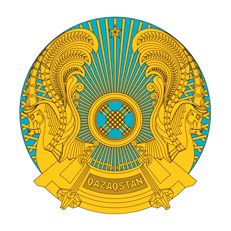 РЕСПУБЛИКАНСКОЕ ГОСУДАРСТВЕННОЕ УЧРЕЖДЕНИЕ«НАЦИОНАЛЬНЫЙ БАНКРЕСПУБЛИКИ КАЗАХСТАН»БАСҚАРМАСЫНЫҢ
ҚАУЛЫСЫ               2021 жылғы 2 наурызНұр-Сұлтан қаласыПОСТАНОВЛЕНИЕПРАВЛЕНИЯ№ 25город Нур-СултанҰлттық Банк    Төрағасы                                              Е. Досаев №Нормативтің атауыКөрсеткіштің мәні1231Төлем қабілеттілігі маржасының жеткіліктілігі нормативі2Нақты төлем қабілеттілігінің маржасы (мың теңгемен)3Төлем қабілеттілігі маржасының ең төмен мөлшері (мың теңгемен)4Төлем қабілеттілігі маржасының жеткіліктілігі нормативінің орындалуы туралы ақпарат (иә/жоқ)5Резерв ретінде қабылданатын активтердің ең төмен мөлшері (мың теңгемен)6Өтімділігі жоғары активтердің жеткіліктілігі нормативі7Өтімділігі жоғары активтердің құны (мың теңгемен)8РЕПО операциялары бойынша міндеттемелер 9Қайта сақтандырушының үлесін шегергенде сақтандыру резервтері (мың теңгемен)10Өтімділігі жоғары активтердің жеткіліктілігі нормативінің орындалуы туралы ақпарат (иә/жоқ)Қайта сақтандыру ұйымының атауыХалықаралық немесе ұлттық шкала бойынша қайта сақтандырушының рейтингтiк бағасы (төлем қабілеттілігі маржасының жеткіліктілігі нормативі)Қолданыстағы қайта сақтандыру шарттары бойынша қайта сақтандыруға берiлген (берiлетін) міндеттемелер көлемі, барлығы (мың теңгемен)Қолданыстағы қайта сақтандыру шарттары бойынша қайта сақтандыруға берiлген (берiлетін) міндеттемелер көлемінің пайызыТөлем қабiлеттiлiгi маржасының ең төмен мөлшерiнiң ұлғаю сомасы(3-баған x 4-баған)12345Еуразиялық экономикалық одаққа мүше мемлекеттердің қайта сақтандырушыларын қоспағанда, Қазақстан Республикасының бейрезидент қайта сақтандырушыларымен жасалған қайта сақтандыру шарттарыЕуразиялық экономикалық одаққа мүше мемлекеттердің қайта сақтандырушыларын қоспағанда, Қазақстан Республикасының бейрезидент қайта сақтандырушыларымен жасалған қайта сақтандыру шарттарыЕуразиялық экономикалық одаққа мүше мемлекеттердің қайта сақтандырушыларын қоспағанда, Қазақстан Республикасының бейрезидент қайта сақтандырушыларымен жасалған қайта сақтандыру шарттарыЕуразиялық экономикалық одаққа мүше мемлекеттердің қайта сақтандырушыларын қоспағанда, Қазақстан Республикасының бейрезидент қайта сақтандырушыларымен жасалған қайта сақтандыру шарттарыЕуразиялық экономикалық одаққа мүше мемлекеттердің қайта сақтандырушыларын қоспағанда, Қазақстан Республикасының бейрезидент қайта сақтандырушыларымен жасалған қайта сақтандыру шарттары1-топ«АА-» немесе жоғары0%2-топ«А+» пен «А-» аралығы0%3-топ«ВВВ+» пен «ВВВ-» аралығы0,2%4-топ«ВВ+» пен «ВВ-» аралығы0,75%5-топ«В+» пен «В-» аралығы3,8%6-топ «В-» тен төмен немесе жоқ22%Қазақстан Республикасының резидент қайта сақтандырушыларымен және Қазақстан Республикасының бейрезидент-исламдық сақтандыру (қайта сақтандыру) ұйымдарының филиалдарымен жасалған қайта сақтандыру шарттарыҚазақстан Республикасының резидент қайта сақтандырушыларымен және Қазақстан Республикасының бейрезидент-исламдық сақтандыру (қайта сақтандыру) ұйымдарының филиалдарымен жасалған қайта сақтандыру шарттарыҚазақстан Республикасының резидент қайта сақтандырушыларымен және Қазақстан Республикасының бейрезидент-исламдық сақтандыру (қайта сақтандыру) ұйымдарының филиалдарымен жасалған қайта сақтандыру шарттарыҚазақстан Республикасының резидент қайта сақтандырушыларымен және Қазақстан Республикасының бейрезидент-исламдық сақтандыру (қайта сақтандыру) ұйымдарының филиалдарымен жасалған қайта сақтандыру шарттарыҚазақстан Республикасының резидент қайта сақтандырушыларымен және Қазақстан Республикасының бейрезидент-исламдық сақтандыру (қайта сақтандыру) ұйымдарының филиалдарымен жасалған қайта сақтандыру шарттары7-топ«В»-дан немесе «kzВВ»-дан төмен емес0%8-топ«В-», «kzBB-», «kzB+»0,2%9-топ> 1,750,05%10-топ> 1,50,1%11-топ> 1,250,2%12-топ> 1,10,5%13-топ>= 1,03,8%14-топ< 1,05%Еуразиялық экономикалық одаққа мүше мемлекеттердің қайта сақтандырушыларымен жасалған қайта сақтандыру шарттарыЕуразиялық экономикалық одаққа мүше мемлекеттердің қайта сақтандырушыларымен жасалған қайта сақтандыру шарттарыЕуразиялық экономикалық одаққа мүше мемлекеттердің қайта сақтандырушыларымен жасалған қайта сақтандыру шарттарыЕуразиялық экономикалық одаққа мүше мемлекеттердің қайта сақтандырушыларымен жасалған қайта сақтандыру шарттарыЕуразиялық экономикалық одаққа мүше мемлекеттердің қайта сақтандырушыларымен жасалған қайта сақтандыру шарттары15-топ«ВВВ+» пен «ВВВ-» аралығы0%16-топ«ВВ+» пен «ВВ-» аралығы0,2%17-топ«В+» пен «В-» аралығы0,5%18-топ«В-»-тен төмен немесе жоқ22%Жиынтығы:Р/с №Көрсеткіш атауыЖол кодыСомасы12341«Сыйлықақылар әдісін» пайдалана отырып төлем қабілеттілігі маржасының ең төменгі мөлшері 1002«Төлемдер әдісін» пайдалана отырып төлем қабілеттілігі маржасының ең төменгі мөлшері 2003«Жалпы сақтандыру» саласы бойынша сақтандыру (қайта сақтандыру) ұйымдары үшін төлем қабілеттілігінің нақты маржасы3004Төлем қабілеттілігі маржасының ең төменгі мөлшері4005Төлем қабілеттілігі маржасының жеткіліктілігі нормативі500Р/с №Көрсеткіш атауыЖол кодыСомасы12341«Өмірді сақтандыру» және «аннуитеттік сақтандыру» сыныптары үшін төлем қабілеттігі маржасының ең төменгі мөлшері, оның ішінде:1002қайтыс болу жағдайынан өмірді сақтандыру шарттары бойынша1103өмірді сақтандырудың басқа шарттары бойынша1204«Жазатайым оқиғалардан сақтандыру», «ауырған жағдайдан сақтандыру» және «қызметкер еңбек (қызметтік) міндеттерін атқарған кезде оны жазатайым оқиғалардан міндетті сақтандыру» сыныптары үшін төлем қабілеттілігі маржасының ең төменгі мөлшері2005«Өмірді сақтандыру» саласы бойынша сақтандыру (қайта сақтандыру) ұйымдары үшін төлем қабілеттілігінің нақты маржасы3006Төлем қабілеттігі маржасының ең төменгі мөлшері4007Төлем қабілеттігі маржасының жеткіліктілігі нормативі500
№Көрсеткіштің атауыБаланс бойынша сомаЕсепке алынатын көлемЕсептеу сомасы123451Ақша – барлығы, оның ішінде:Х1.1қайта сақтандыру активтерін шегергенде   Қазақстан Республикасы бейрезидент-сақтандыру (қайта сақтандыру) ұйымының филиалы активтерінің сомасынан 1 (бір) пайыздан аспайтын сомада кассадағы ақша100%1.2Қазақстан Республикасының екінші деңгейдегі банктеріндегі, Қазақстан Республикасы бейрезидент-банктерінің филиалдарындағы және орталық депозитарийдегі бағалы қағаздар нарығында брокерлік және (немесе) дилерлік қызметті жүзеге асыратын ұйымның шоттарындағы Қазақстан Республикасының бейрезидент-сақтандыру (қайта сақтандыру) ұйымы филиалының ақшасы100%1.3мынадай талаптардың біріне сәйкес келетін Қазақстан Республикасының екінші деңгейдегі банктеріндегі ағымдағы шорттардағы ақша:акциялары қор биржасының ресми тізіміндегі «Негізгі» алаңы «акциялар» секторының «премиум» санатына енгізілген немесе қор биржасы индексінің өкілдік тізімінде тұрған эмитенттер болып табылады;Стандард энд Пурс (Standard & Poor's) агенттігінің халықаралық шкаласы бойынша «В»-дан төмен емес ұзақ мерзімді кредиттік рейтингі немесе басқа рейтингтік агенттіктердің бірінің осыған ұқсас деңгейдегі рейтингі, немесе Стандард энд Пурс (Standard & Poor's) ұлттық шкаласы бойынша «kzBB+» төмен емес рейтингтік бағасы немесе басқа рейтингтік агенттіктердің бірінің ұлттық шкаласы бойынша осыған ұқсас деңгейдегі рейтингі бар;Қазақстан Республикасының бейрезидент-бас банктері Стандард энд Пурс (Standard & Poor's) агенттігінің халықаралық шкаласы бойынша «А-»-тен төмен емес ұзақ мерзімді кредиттік рейтингі немесе басқа рейтингтік агенттіктердің бірінің осыған ұқсас деңгейдегі рейтингі бар Қазақстан Республикасының резидент-еншілес банктері болып табылады100%1.4Стандард энд Пурс (Standard & Poor's) агенттігінің халықаралық шкаласы бойынша «В-» ұзақ мерзімді кредиттік рейтингі немесе басқа рейтингтік агенттіктердің бірінің осыған ұқсас деңгейдегі рейтингі, немесе Стандард энд Пурс (Standard & Poor's) ұлттық шкаласы бойынша «kzBВ»-дан «kzBВ-»-ке дейін рейтингтік бағасы, немесе басқа рейтингтік агенттіктердің бірінің ұлттық шкаласы бойынша осыған ұқсас деңгейдегі рейтингі бар Қазақстан Республикасының екінші деңгейдегі банктеріндегі ағымдағы шорттардағы ақша90%1.5Қазақстан Республикасы бейрезидент-банктерінің Стандард энд Пурс (Standard & Poor's) агенттігінің халықаралық шкаласы бойынша «ВВВ»-дан төмен емес ұзақ мерзімді рейтингі немесе басқа рейтингтік агенттіктердің бірінің осыған ұқсас деңгейдегі рейтингі болған жағдайда Қазақстан Республикасы бейрезидент-банктерінің филиалдарындағы ағымдағы шорттардағы ақша100%1.6Қазақстан Республикасының екінші деңгейдегі банктеріндегі инвестициялық портфельді басқару жөніндегі қызметті жүзеге асыратын ұйымның шоттарындағы Қазақстан Республикасының бейрезидент-сақтандыру (қайта сақтандыру) ұйымы филиалының ақшасы100%2.Резерв ретінде қабылданатын, Қазақстан Республикасының екінші деңгейдегі банкіндегі ағымдағы шотқа орналастырылған активтердің ең аз мөлшері100%3Салымдар, оның ішінде:Х3.1эмитент болып табылатын осы банктердің акциялары қор биржасының ресми тізімінің «Негізгі» алаңындағы «акциялар» секторында «премиум» санатына енгізілген немесе қор биржасы индексінің өкілдік тізімінде болса деген шартымен Қазақстан Республикасының екінші деңгейдегі банктеріндегі салымдар100%3.2мынадай талаптардың біріне сәйкес келетін Қазақстан Республикасының екінші деңгейдегі банктеріндегі салымдар:Standard & Poor's (Стандард энд Пурс) агенттігінің халықаралық шкаласы бойынша «В»-дан төмен емес ұзақ мерзімді кредиттік рейтингі немесе басқа рейтингтік агенттіктердің бірінің осыған ұқсас деңгейдегі рейтингі, немесе Стандард энд Пурс (Standard & Poor's) ұлттық шкаласы бойынша «kzBB+» төмен емес рейтингтік бағасы немесе басқа рейтингтік агенттіктердің бірінің ұлттық шкаласы бойынша осыған ұқсас деңгейдегі рейтингі бар;Қазақстан Республикасының бейрезидент бас банктері Стандард энд Пурс (Standard & Poor's)  агенттігінің халықаралық шкаласы бойынша «А-»-тен төмен емес шетел валютасындағы ұзақ мерзімді кредиттік рейтингі немесе басқа рейтингтік агенттіктердің бірінің осыған ұқсас деңгейдегі рейтингі бар Қазақстан Республикасының резидент еншілес банктері болып табылады100%3.3Стандард энд Пурс (Standard & Poor's) агенттігінің халықаралық шкаласы бойынша «В-» ұзақ мерзімді кредиттік рейтингі немесе басқа рейтингтік агенттіктердің бірінің осыған ұқсас деңгейдегі рейтингі, немесе Стандард энд Пурс (Standard & Poor's) ұлттық шкаласы бойынша «kzBВ»-дан «kzBВ-»-ке дейін рейтингтік бағасы, немесе басқа рейтингтік агенттіктердің бірінің ұлттық шкаласы бойынша осыған ұқсас деңгейдегі рейтингі бар Қазақстан Республикасының екінші деңгейдегі банктеріндегі салымдар90%3.4тізбесі Нормативтік құқықтық актілерді мемлекеттік тіркеу тізілімінде № 14797 болып тіркелген «Сақтандыру (қайта сақтандыру) ұйымының және сақтандыру тобының пруденциялық нормативтерінің және сақталуға міндетті өзге де нормалар мен лимиттердің нормативтік мәндерін және оларды есептеу әдістемелерін, сақтандыру (қайта сақтандыру) ұйымдары, сақтандыру (қайта сақтандыру) ұйымдарының немесе сақтандыру холдингтерінің еншілес ұйымдары сатып алатын заңды тұлғалардың акцияларына (жарғылық капиталдағы қатысу үлестеріне) қойылатын талаптарды, сақтандыру холдингтері сатып алатын халықаралық қаржы ұйымдары облигацияларының тізбесін, сақтандыру холдингтері сатып алатын облигациялар үшін талап етілетін ең төмен рейтингті және рейтингтік агенттіктердің тізбесін, сондай-ақ сақтандыру (қайта сақтандыру) ұйымдары сатып алатын қаржы құралдарының (акциялар мен жарғылық капиталына қатысу үлестерін қоспағанда) тізбесін белгілеу туралы» Қазақстан Республикасы Ұлттық Банкі Басқармасының 2016 жылғы 26 желтоқсандағы № 304 қаулысында айқындалған, Стандард энд Пурс (Standard & Poor's) агенттігінің «АА-»-тан төмен емес ұзақ мерзімді кредиттік рейтингі немесе басқа рейтингтік агенттіктердің бірінің осыған ұқсас деңгейдегі рейтингі бар халықаралық қаржы ұйымдарындағы (бұдан әрі – халықаралық қаржы ұйымдары) салымдар, Еуразиялық Даму Банкінде Қазақстан Республикасының ұлттық валютасындағы салымдар100%3.5Стандард энд Пурс (Standard & Poor's) агенттігінің халықаралық шкаласы бойынша «ВВВ-»-тан төмен емес ұзақ мерзімді кредиттік рейтингі немесе басқа рейтингтік агенттіктердің бірінің осыған ұқсас деңгейдегі рейтингі бар бейрезидент банктердегі салымдар100%3.6Қазақстан Республикасының бейрезидент-банктерінің Стандард энд Пурс (Standard & Poor's) агенттігінің халықаралық шкаласы бойынша «ВВВ»-дан төмен емес ұзақ мерзімді рейтингі немесе басқа рейтингтік агенттіктердің бірінің осыған ұқсас деңгейдегі рейтингі болған жағдайда Қазақстан Республикасының бейрезидент-банктерінің филиалдарындағы салымдар100%4Борыштық бағалы қағаздар - барлығы, оның ішінде:Х4.1Қазақстан Республикасының Қаржы министрлігі мен Қазақстан Республикасының Ұлттық Банкі шығарған, оның ішінде басқа мемлекеттердің заңнамасына сәйкес эмиссияланған Қазақстан Республикасының мемлекеттік бағалы қағаздары100%4.2қызметін Қазақстан Республикасының аумағында жүзеге асыратын қор биржасының ресми тізіміне енгізілген Қазақстан Республикасының жергілікті атқарушы органдары шығарған борыштық бағалы қағаздар100%4.3акцияларының жүз пайызы Қазақстан Республикасының Ұлттық Банкіне тиесілі жеке тұлғалардың кәсіпкерлік қызметпен байланысты емес ипотекалық қарыздарын сатып алатын заңды тұлға шығарған борыштық бағалы қағаздар100%4.4Қазақстан Республикасының және басқа мемлекеттердің заңнамасына сәйкес «Қазақстан Даму Банкі», «Самұрық-Қазына» ұлттық әл-ауқат қоры», «Бәйтерек» ұлттық басқарушы холдингі», «Проблемалық кредиттер қоры» акционерлік қоғамдары шығарған борыштық бағалы қағаздар100%4.5Қазақстан Республикасының және басқа мемлекеттердің заңнамасына сәйкес шығарылған, қор биржасының ресми тізімінің «Негізгі» алаңы «борыштық бағалы қағаздар» секторына енгізілген Қазақстан Республикасының заңды тұлғаларының мемлекеттік емес борыштық бағалы қағаздары немесе «Астана» халықаралық қаржы орталығының аумағында қызмет ететін қор биржасындағы жария сауда-саттықа жіберілген, қор биржасының ресми тізімінің «Негізгі» алаңы «борыштық бағалы қағаздар» секторына енгізу үшін қор биржасының талаптарына сәйкес келетін Қазақстан Республикасының заңды тұлғаларының мемлекеттік емес борыштық бағалы қағаздары 90%4.6Қазақстан Республикасының және басқа мемлекеттердің заңнамасына сәйкес шығарылған, қор биржасының ресми тізімі «Баламалы» алаңының «борыштық бағалы қағаздар» секторына енгізілген Қазақстан Республикасы заңды тұлғаларының мемлекеттік емес борыштық бағалы қағаздары немесе «Астана» халықаралық қаржы орталығының аумағында жұмыс істейтін қор биржасында жария сауда-саттыққа жіберілген, қор биржасының ресми тізімі «Баламалы» алаңының «борыштық бағалы қағаздар» секторына енгізу үшін қор биржасының талаптарына сәйкес келетін Қазақстан Республикасы заңды тұлғаларының мемлекеттік емес борыштық бағалы қағаздары60%4.7(эмитентінің) Стандард энд Пурс (Standard & Poor's) агенттігінің халықаралық шкаласы бойынша «ВВ-»-тен төмен емес рейтингтік бағасы немесе басқа рейтингтік агенттіктердің бірінің осыған ұқсас деңгейдегі рейтингі немесе Стандард энд Пурс (Standard & Poor's) ұлттық шкаласы бойынша «kzA-»-тен төмен емес рейтингі немесе басқа рейтингтік агенттіктердің бірінің ұлттық шкаласы бойынша осыған ұқсас деңгейдегі рейтингі бар, Қазақстан Республикасының және басқа мемлекеттердің заңнамасына сәйкес шығарылған Қазақстан Республикасы заңды тұлғаларының мемлекеттік емес борыштық бағалы қағаздары100%4.8(эмитентінің) Стандард энд Пурс (Standard & Poor's) агенттігінің халықаралық шкаласы бойынша «B+»-тен «В-»-қа дейін рейтингтік бағасы немесе басқа рейтингтік агенттіктердің бірінің осыған ұқсас деңгейдегі рейтингі немесе Стандард энд Пурс (Standard & Poor's) ұлттық шкаласы бойынша «kzBBB+»-дан «kzВВ-»-қа дейін рейтингі немесе басқа рейтингтік агенттіктердің бірінің ұлттық шкаласы бойынша осыған ұқсас деңгейдегі рейтингі бар, Қазақстан Республикасының және басқа мемлекеттердің заңнамасына сәйкес шығарылған Қазақстан Республикасы заңды тұлғаларының мемлекеттік емес борыштық бағалы қағаздары85%4.9Стандард энд Пурс (Standard & Poor's) агенттігінің «АА-»-тан төмен емес рейтингтік бағасы немесе басқа рейтингтік агенттіктердің бірінің осыған ұқсас деңгейдегі рейтингі бар халықаралық қаржы ұйымдары шығарған мемлекеттік емес борыштық бағалы қағаздар, сондай-ақ Еуразиялық Даму Банкі шығарған және Қазақстан Республикасының ұлттық валютасында номинирленген борыштық бағалы қағаздар100%4.10Стандард энд Пурс (Standard & Poor's) агенттігінің халықаралық шкаласы бойынша «ВВВ-»-тен төмен емес тәуелсіз рейтингі немесе басқа рейтингтік агенттіктердің бірінің осыған ұқсас деңгейдегі рейтингі бар шет мемлекеттердің борыштық бағалы қағаздары100%4.11Стандард энд Пурс (Standard & Poor's)  агенттігінің халықаралық шкаласы бойынша «ВВ+»-тен «ВВ-»-ке дейін тәуелсіз рейтингі немесе басқа рейтингтік агенттіктердің бірінің осыған ұқсас деңгейдегі рейтингі бар шет мемлекеттердің борыштық бағалы қағаздары90%4.12Стандард энд Пурс (Standard & Poor's) агенттігінің халықаралық шкаласы бойынша «В+»-тен «В-»-ке дейін тәуелсіз рейтингі немесе басқа рейтингтік агенттіктердің бірінің осыған ұқсас деңгейдегі рейтингі бар шет мемлекеттердің борыштық бағалы қағаздары80%4.13(эмитентінің) Стандард энд Пурс (Standard & Poor's) агенттігінің халықаралық шкаласы бойынша «ВВВ-»-тен төмен емес рейтингтік бағасы немесе басқа рейтингтік агенттіктердің бірінің рейтингі бар шетел эмитенттерінің мемлекеттік емес борыштық бағалы қағаздары100%4.14(эмитентінің) Стандард энд Пурс (Standard & Poor's) агенттігінің халықаралық шкаласы бойынша «ВВ+»-тен «ВВ-»-ке дейін рейтингтік бағасы немесе басқа рейтингтік агенттіктердің бірінің рейтингі бар шетел эмитенттерінің мемлекеттік емес борыштық бағалы қағаздары85%4.15(эмитентінің) Стандард энд Пурс (Standard & Poor's) агенттігінің халықаралық шкаласы бойынша «В+»-тен «В-»-ке дейін рейтингтік бағасы немесе басқа рейтингтік агенттіктердің бірінің рейтингі бар шетел эмитенттерінің мемлекеттік емес борыштық бағалы қағаздары70%5Акциялар және депозитарлық қолхаттар - барлығы, оның ішінде:Х5.1тізбесі Нормативтік құқықтық актілерді мемлекеттік тіркеу тізілімінде № 14797 болып тіркелген «Сақтандыру (қайта сақтандыру) ұйымының және сақтандыру тобының пруденциялық нормативтерінің және сақталуға міндетті өзге де нормалар мен лимиттердің нормативтік мәндерін және оларды есептеу әдістемелерін, сақтандыру (қайта сақтандыру) ұйымдары, сақтандыру (қайта сақтандыру) ұйымдарының немесе сақтандыру холдингтерінің еншілес ұйымдары сатып алатын заңды тұлғалардың акцияларына (жарғылық капиталдағы қатысу үлестеріне) қойылатын талаптарды, сақтандыру холдингтері сатып алатын халықаралық қаржы ұйымдары облигацияларының тізбесін, сақтандыру холдингтері сатып алатын облигациялар үшін талап етілетін ең төмен рейтингті және рейтингтік агенттіктердің тізбесін, сондай-ақ сақтандыру (қайта сақтандыру) ұйымдары сатып алатын қаржы құралдарының (акциялар мен жарғылық капиталына қатысу үлестерін қоспағанда) тізбесін белгілеу туралы» Қазақстан Республикасы Ұлттық Банкі Басқармасының 2016 жылғы 26 желтоқсандағы № 304 қаулысында айқындалған  негізгі қор индекстерінің (бұдан әрі – негізгі қор индекстері) құрамына кіретін Қазақстан Республикасының заңды тұлғалары мен шетел эмитенттерінің акциялары және осы акциялар базалық активтері болып табылатын депозитарлық қолхаттар100%5.2қор биржасының ресми тізіміне енгізілген, қор биржасының ресми тізімі «Негізгі» алаңының «акциялар» секторы «премиум» санатының талаптарына сай келетін заңды тұлғалардың акциялары және осы акциялар базалық активі болып табылатын депозитарлық қолхаттар100%5.3қор биржасының ресми тізімі «Негізгі» алаңының «акциялар» секторы «стандарт» санатына енгізілген Қазақстан Республикасының резиденттері -  заңды тұлғалардың акциялары немесе «Астана» халықаралық қаржы орталығының аумағында қызмет ететін қор биржасының ресми тізіміне енгізілген, жария сауда-саттықа жіберілген Қазақстан Республикасының резиденттері -  заңды тұлғалардың акциялары және базалық активі осы акциялар болып табылатын, осы қосымшаның 5.4-жолында көрсетілген акциялар мен депозитарлық қолхаттарды қоспағанда, базалық активі осы акциялар болып табылатын депозитарлық қолхаттар80%5.4қор биржасының ресми тізімі «Баламалы» алаңының «акциялар» секторына енгізілген Қазақстан Республикасы заңды тұлғаларының акциялары немесе «Астана» халықаралық қаржы орталығының аумағында жұмыс істейтін қор биржасының «Өңірлік акциялар нарығының сегменті» ресми тізімінің шағын бөліміне енгізілген, жария сауда-саттыққа жіберілген Қазақстан Республикасы заңды тұлғаларының акциялары және осы акциялар базалық активі болып табылатын депозитарлық қолхаттар60%5.5Стандард энд Пурс (Standard & Poor's) агенттігінің халықаралық шкаласы бойынша «ВВВ-»-тен төмен емес рейтингтік бағасы немесе басқа рейтингтік агенттіктердің бірінің осыған ұқсас деңгейдегі рейтингі бар Қазақстан Республикасының заңды тұлғалары мен шетел эмитенттерінің акциялары және осы акциялар базалық активтері болып табылатын депозитарлық қолхаттар100%5.6Стандард энд Пурс (Standard & Poor's) агенттігінің халықаралық шкаласы бойынша «ВВ+»-тен «ВВ-»-ке дейін рейтингтік бағасы немесе басқа рейтингтік агенттіктердің бірінің осыған ұқсас деңгейдегі рейтингі бар Қазақстан Республикасының заңды тұлғалары мен шетел эмитенттерінің акциялары және осы акциялар базалық активтері болып табылатын депозитарлық қолхаттар80%5.7Стандард энд Пурс (Standard & Poor's) агенттігінің халықаралық шкаласы бойынша «В+»-тен «В-»-ке дейін рейтингтік бағасы немесе басқа рейтингтік агенттіктердің бірінің осыған ұқсас деңгейдегі рейтингі бар Қазақстан Республикасының заңды тұлғалары мен шетел эмитенттерінің акциялары және осы акциялар базалық активтері болып табылатын депозитарлық қолхаттар60%6Басқа бағалы қағаздар - барлығы, оның ішінде:Х6.1қор биржасының ресми тізіміне енгізілген инвестициялық қорлардың бағалы қағаздары70%6.2активтерінің құрылымы негізгі қор индекстерінің бірінің құрылымын қайталайтын немесе пайлар бойынша баға белгіленімі негізгі қор индекстеріне байланысты Эксчейндж Трэйдэд Фандс Exchange Traded Funds (ETF) пайлары90%6.3Морнинстар (Morningstar) рейтингтік агенттігінің «3 жұлдыз»-дан төмен емес рейтингтік бағасы бар Эксчейндж Трэйдэд Фандс Exchange Traded Funds (ETF), Эксчейндж Трэйдэд Коммодитис Exchange Traded Commodities (ETC), Эксчейндж Трэйдэд Ноутс Exchange Traded Notes (ETN) пайлары80%6.4Стандард энд Пурс (Standard & Poor's) агенттігінің халықаралық шкаласы бойынша «ВВВ-»-тен төмен емес рейтингтік бағасы немесе басқа рейтингтік агенттіктердің бірінің осыған ұқсас деңгейдегі рейтингтік бағасы немесе Стандард энд Пурс (Standard & Poor's) агенттігінің ұлттық шкаласы бойынша «kzAAA»-дан төмен емес рейтингті немесе басқа рейтингтік агенттіктердің бірінің ұлттық шкаласы бойынша осыған ұқсас деңгейдегі рейтингі бар, Қазақстан Республикасының және басқа мемлекеттердің заңнамасына сәйкес шығарылған Қазақстан Республикасы заңды тұлғаларының исламдық қаржыландыру құралдары100%6.5Стандард энд Пурс (Standard & Poor's) агенттігінің халықаралық шкаласы бойынша «BB+»-тен «ВВ-»-ке дейін рейтингтік бағасы немесе басқа рейтингтік агенттіктердің бірінің осыған ұқсас деңгейдегі рейтингтік бағасы немесе Стандард энд Пурс (Standard & Poor's) агенттігінің ұлттық шкаласы бойынша «kzAA+»-тан «kzA-»-ке дейін рейтингті немесе басқа рейтингтік агенттіктердің бірінің ұлттық шкаласы бойынша осыған ұқсас деңгейдегі рейтингі бар, Қазақстан Республикасының және басқа мемлекеттердің заңнамасына сәйкес шығарылған Қазақстан Республикасы заңды тұлғаларының исламдық қаржыландыру құралдары90%6.6Стандард энд Пурс (Standard & Poor's) агенттігінің халықаралық шкаласы бойынша «B+»-тен «В-»-ке дейін рейтингтік бағасы немесе басқа рейтингтік агенттіктердің бірінің осыған ұқсас деңгейдегі рейтингтік бағасы немесе Стандард энд Пурс (Standard & Poor's) агенттігінің ұлттық шкаласы бойынша «kzBBB+»-тен «kzВВ-»-ке дейін рейтингті немесе басқа рейтингтік агенттіктердің бірінің ұлттық шкаласы бойынша осыған ұқсас деңгейдегі рейтингі бар, Қазақстан Республикасының және басқа мемлекеттердің заңнамасына сәйкес шығарылған Қазақстан Республикасы заңды тұлғаларының исламдық қаржыландыру құралдары80%6.7Стандард энд Пурс (Standard & Poor's) агенттігінің халықаралық шкаласы бойынша «BВВ-»-тен төмен емес рейтингтік бағасы немесе басқа рейтингтік агенттіктердің бірінің осыған ұқсас деңгейдегі рейтингтік бағасы бар, Қазақстан Республикасының және басқа мемлекеттердің заңнамасына сәйкес шығарылған Қазақстан Республикасы заңды тұлғаларының исламдық қаржыландыру құралдары90%7Өзге активтер - барлығы, оның ішінде:Х7.1аффинирленген бағалы металдар және металл депозиттер100%7.2Бағалы қағаздар эмитенттеріне бағалы қағаздар шығарылымы проспектісінде қарастырылған бағалы қағаздардың айналыс мерзімінің аяқталуына байланысты туындайтын бағалы қағаздардың номиналды құнын төлеуге қойылатын талаптар (бағалы қағаздар шығарылымы проспектісінің шарттары бойынша мерзімі өтпеген)100%8Өтімділігі жоғары активтердің жиынтығы 9РЕПО операциялары бойынша міндеттемелер10Қайта сақтандырушының үлесін шегергенде сақтандыру резервтері11Өтімділігі жоғары активтер жеткіліктілігінің нормативі